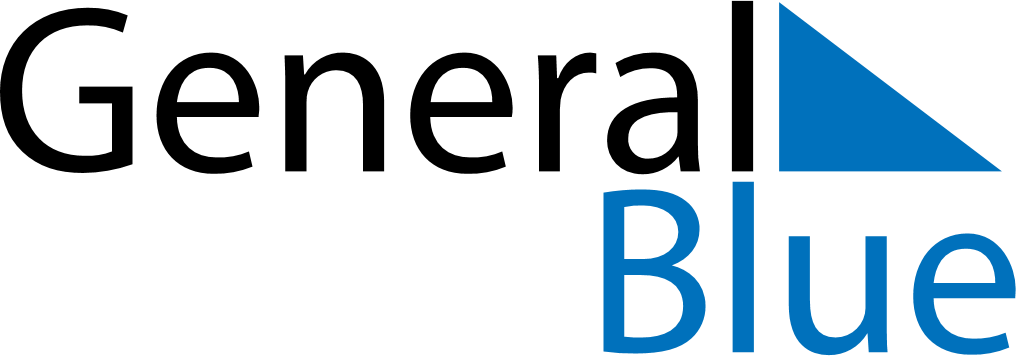 December 2018December 2018December 2018December 2018GermanyGermanyGermanyMondayTuesdayWednesdayThursdayFridaySaturdaySaturdaySunday1121. Advent345678892. Advent10111213141515163. Advent17181920212222234. Advent2425262728292930Christmas EveChristmas DayBoxing Day31New Year’s Eve